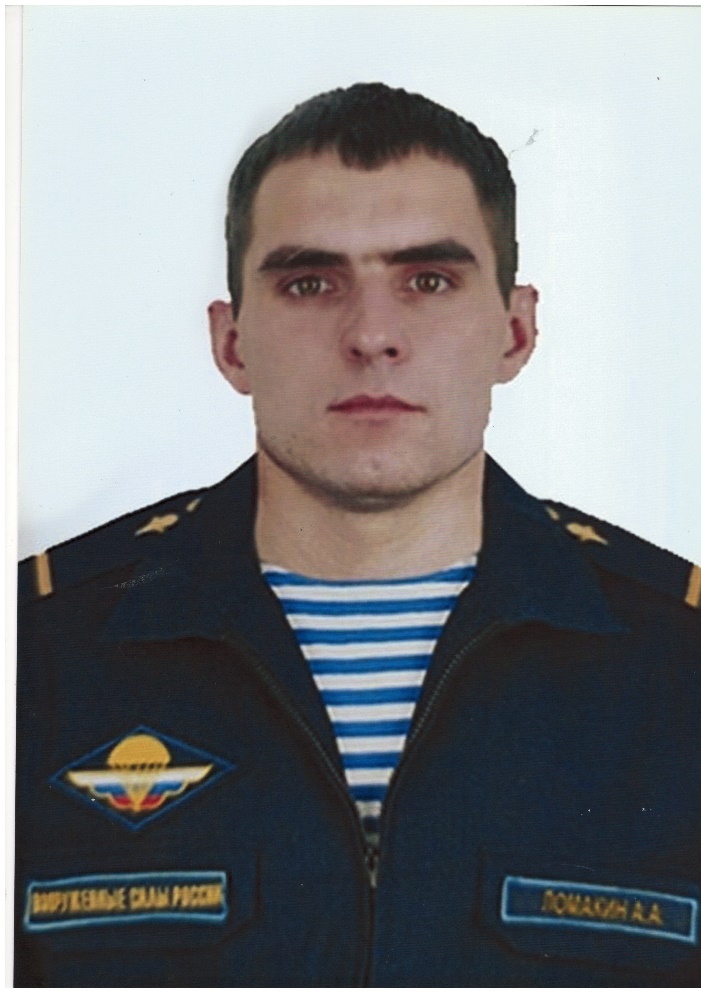 ЛомакинАндрей Алексеевич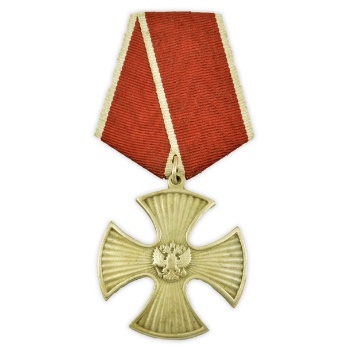 Геройски погиб в ходе проведения специальной военной операции на территории Украины.Награжден орденом Мужества (посмертно) Ломакин Андрей Алексеевич - водитель-электрик 217-го парашютно-десантного полка 98-й гвардейской воздушно-десантной дивизии.Родился 28.10.1991 года в городе Иваново, в 2007 году закончил среднюю школу № 29В 2010 году призван в ряды Вооруженных Сил РФ военным комиссариатом Фрунзенского района города Иваново.После заключения контракта с Министерством обороны РФ служил в РВСН, в городе Тейково Ивановской области.Следующий контракт служил в воздушно-десантных войсках.Проходил военную службу в должности водителя-электрика 217-го парашютно-десантного полка 98-й гвардейской воздушно-десантной дивизии. В 2022 году принимал участие в специальной военной операции на территории Украины.Погиб 30.06.2022 года.За высочайший героизм, проявленный при выполнении воинского долга, награжден орденами Мужества посмертно. Ломакин Андрей Алексеевич - водитель-электрик 217-го парашютно-десантного полка 98-й гвардейской воздушно-десантной дивизии.Родился 28.10.1991 года в городе Иваново, в 2007 году закончил среднюю школу № 29В 2010 году призван в ряды Вооруженных Сил РФ военным комиссариатом Фрунзенского района города Иваново.После заключения контракта с Министерством обороны РФ служил в РВСН, в городе Тейково Ивановской области.Следующий контракт служил в воздушно-десантных войсках.Проходил военную службу в должности водителя-электрика 217-го парашютно-десантного полка 98-й гвардейской воздушно-десантной дивизии. В 2022 году принимал участие в специальной военной операции на территории Украины.Погиб 30.06.2022 года.За высочайший героизм, проявленный при выполнении воинского долга, награжден орденами Мужества посмертно.